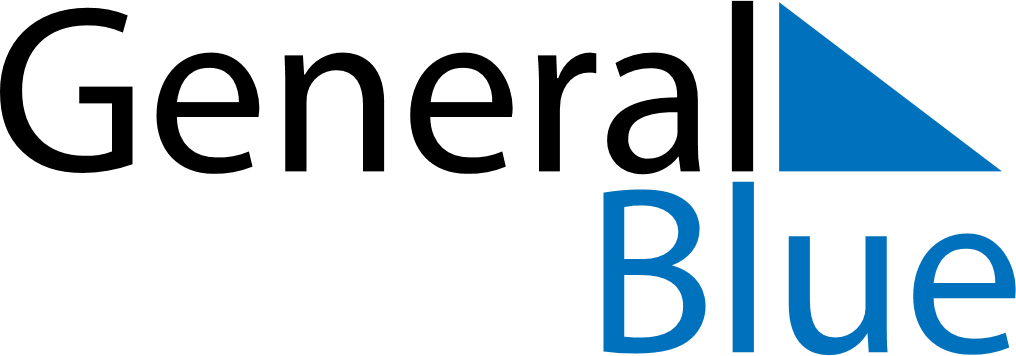 May 2029May 2029May 2029May 2029May 2029May 2029MadagascarMadagascarMadagascarMadagascarMadagascarMadagascarSundayMondayTuesdayWednesdayThursdayFridaySaturday12345Labour Day6789101112Ascension Day1314151617181920212223242526Whit MondayAfrica Day2728293031NOTES